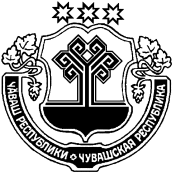 О внесении изменений в Порядок оценки налоговых расходов Новобуяновского сельского поселения Янтиковского района Чувашской РеспубликиВ соответствии с Бюджетным кодексом Российской Федерации,  постановлением Правительства Российской Федерации от 22 июня 2019 г. № 796 «Об общих требованиях к оценке налоговых расходов субъектов Российской Федерации и муниципальных образований", администрация Новобуяновского сельского поселения п о с т а н о в л я е т :Внести изменение в постановление администрации Новобуяновского сельского поселения Янтиковского района Чувашской Республики от 22.10.2019 № 43  «Об утверждении Порядка оценки налоговых расходов Новобуяновского сельского поселения Янтиковского района Чувашской Республики» (далее Порядок) следующие изменения:Подпункт «б» пункта 6 Порядка исключить.Контроль за выполнением настоящего постановления оставляю за собой.Глава Новобуяновского сельского поселения                               Янтиковского района Чувашской Республики                                        С.О. ДаниловЧУВАШСКАЯ РЕСПУБЛИКАЯНТИКОВСКИЙ РАЙОНЧĂВАШ РЕСПУБЛИКИТĂВАЙ РАЙОНĚЧУВАШСКАЯ РЕСПУБЛИКАЯНТИКОВСКИЙ РАЙОНÇĔНĔ ПУЯНКАССИ ЯЛ ПОСЕЛЕНИЙĚН АДМИНИСТРАЦИЙĔЙЫШĂНУ02 декабрь 2020 61 №Çěнě Пуянкасси ялěАДМИНИСТРАЦИЯ НОВОБУЯНОВСКОГО СЕЛЬСКОГО ПОСЕЛЕНИЯПОСТАНОВЛЕНИЕ02 декабря 2020 № 61деревня Новое БуяновоÇĔНĔ ПУЯНКАССИ ЯЛ ПОСЕЛЕНИЙĚН АДМИНИСТРАЦИЙĔЙЫШĂНУ02 декабрь 2020 61 №Çěнě Пуянкасси ялě